УТВЕРЖДАЮДиректор КАУ АГДНТ 31 января 2019 г.ПОЛОЖЕНИЕо проведении XVI краевого фестиваля театральных коллективов«Театральный разъезд»	Краевое автономное учреждение «Алтайский государственный Дом народного творчества» при поддержке Алтайского отделения Союза театральных деятелей России в рамках объявленного в России Года театра и в связи с празднованием 90-летия со дня рождения В.М. Шукшина проводит с 7 по 9 июня 2019 года в Мамонтовском районе XVI краевой фестиваль театральных коллективов «Театральный разъезд».Учредители Министерство культуры Алтайского края;Администрация Мамонтовского района.ОрганизаторыАлтайский государственный Дом народного творчества.Цели и задачи	Основной целью фестиваля «Театральный разъезд» является определение лидеров театрального любительского творчества Алтайского края сезона 2019 года.Задачи фестиваля:- приобщение жителей Алтайского края к искусству театра, к духовному наследию   русских, советских, российских писателей, поэтов и драматургов;- пропаганда  творчества любительских театральных коллективов;- выявление проблем и определение перспектив развития театрального любительского творчества Алтайского края;- повышение уровня актёрского и режиссёрского мастерства в творческих коллективах.Участники  	Участниками  XVI краевого фестиваля театральных коллективов «Театральный разъезд» могут стать коллективы не только театрального жанра, но и вокально-хорового и хореографического жанров, независимо от ведомственной принадлежности, имеющие статус «Театр»: народные, образцовые; взрослые, молодёжные, детские коллективы; студии, а также театры танца, театры песни, театры музыки и т.п.Условия проведения	XVI краевой фестиваль «Театральный разъезд» проводится в 2 тура:I тур, отборочный — с 20 марта по 30 апреля 2019 года, в котором принимают участие театральные коллективы, представившие творческую работу по одной из следующих тем:- «Моя история» — свободная тема для детских, молодёжных, взрослых и смешанных по составу театральных коллективов;- «Благослови тебя, моя родина...» — спектакли по произведениям В.М. Шукшина.	Для творческих коллективов, позиционирующих себя как театр (театров песни, театров танца т.п.), предлагается представить фрагменты программ, имеющих сюжетную основу.II тур, финальный — 7-9 июня 2019 года в Мамонтовском районе. В нём примут участие коллективы, прошедшие I отборочный тур и соответствующие  условиям положения.Программа фестиваляЗаезд 7  июня 2019 года до 14 час.Отъезд 9 июня  2019 года после 14 час.	Программа XVI краевого фестиваля «Театральный разъезд»  включает:- торжественное открытие фестиваля;- конкурсный показ спектаклей, программ, представлений, номеров и т.д.;- театральный капустник;- учебные мероприятия (анализ творческих работ);- театральный концерт;- церемонию награждения и торжественное закрытие фестиваля.Награждение	 В I отборочном туре театральные работы будут отмечены грамотой, дипломом II и III степени. Лучшие работы, награждённые дипломом I степени, будут рекомендованы для участия во II туре.  	Во II финальном туре предусматривается награждение коллективов и исполнителей дипломами лауреатов и дипломами I степени. Оргкомитет оставляет за собой право учреждения и вручения дополнительных наград –  Гран-при, специальных призов и специальных дипломов – за особые достижения коллективов, режиссёров-постановщиков, балетмейстеров-постановщиков, хормейстеров-постановщиков, исполнителей,  актёров, художников, музыкантов и т.д.	В рамках мероприятий по театральному жанру в 2019 году будет проходить просмотр творческих работ коллективов, претендующих на присвоение звания «Народный (образцовый) самодеятельный коллектив Алтайского края», а также  коллективов, уже имеющих это звание, с целью  его подтверждения.Финансовые условия	Организационный взнос коллективов за участие в I туре фестиваля — 2000 рублей, во II туре — 1000 рублей. 	Для участия в XVI краевом фестивале театральных коллективов «Театральный разъезд» необходимо в срок с 10 марта до 30 апреля 2019 года	- оформить анкету-заявку (обязательно указать дату заполнения); 	- предоставить видеозапись творческой работы (на DVD-диске, если есть возможность — на флешкарте, а также можно указать  ссылку в Интернете на видео со спектаклем, постановкой или исполняемым номером);	- приложить 2 экземпляра программки;	- руководителям коллективов – участников II (финального) тура иметь при себе сканы:а) паспорта (первый разворот и разворот с пропиской на одном листе формата А 4);б) ИНН и СНИЛСа (на одном листе формата А 4);	- оплатить организационный взнос по адресу: г. Барнаул, ул. Крупской, 97, Алтайский государственный Дом народного творчества. Форма оплаты — наличный расчёт или перечисление с указанием: отправителя, названия фестиваля, суммы (за документами обращаться в бухгалтерию АГДНТ, справки по тел. 8 (3852) 62-80-53, e-mail buh.dom@mail.ru ).Руководитель коллектива или ответственный за выступление при подаче анкеты-заявки автоматически подтверждает согласие со всеми пунктами данного Положения.Справки по тел. 8 (3852)  62-82-43,  e-mail: alt.ntt@yandex.ru Ответственный за проведение: ведущий методист отдела народного творчества АГДНТ Копнинова Елена Михайловна, тел. 8 (3852)  62-82-43.   Е.В. Карпова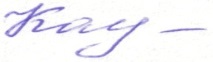 